Sept 25, 2020OVERVIEW – THE INTELLIGENT INVESTOR: SILICON VALLEYFrom the bestselling authors of The Fifth Era, Corporate Innovation in the Fifth Era and Blockchain Competitive Advantage comes a new book full of practical wisdom for investors and entrepreneurs from 50 leading Silicon Valley angels and venture capitalistsContributions from more than 50 of Silicon Valley’s leading backers of early stage companies:·      What they have learned about early stage investing·      The secrets they wish they had known before they got started·      The wisdom and advice they want to share with you._______________________________________________________NEWSLETTER BLURB:Co-Authors Alison Davis and Matthew C. Le Merle have launched their new best-selling book, The Intelligent Investor: Silicon Valley available now on Amazon.com. https://www.amazon.com/dp/B08JZB7CP8SOCIAL MEDIA BLURB:Available at Amazon.com today! The Intelligent Investor: Silicon Valley by Alison Davis and Matthew C. Le Merle. Contributions from more than 50 of Silicon Valley’s leading backers of early stage companies. https://www.amazon.com/dp/B08JZB7CP8QUOTABLES: Selected contributors featured in the book:“There are a million reasons to say no – to get to yes, successful early stage investing requires judgment based on diligence, intellectual rigor, and being able to be rationally optimistic.”ASHEEM CHANDNA, VC, Greylock Partners“The future is up to you. Anything is possible.”TIM DRAPER, VC, Draper Associates“Go on the adventure with people you want to be with – and make sure you are wildly passionate about your mission.”LINDA JENKINSON, Entrepreneur, Board Member & Incubator Leader“It is better to be lucky than to be smart. But even to be lucky you have to be in the right place at the right time with the right people/team to realize that luck.” GREG KIDD, Investor: Twitter, Square, Ripple, GlobalID, HardYaka “Investing in early stage startups is investing in the world you want to live in.” VICTORIA PETTIBONE, VC and Angel Investor, Astia“Don’t do it for financial return…do this because it has the promise of big returns while also being socially useful and, most of all, fun!” IAN SOBIESKI, Angel Investor, Band of Angels“Do NOT let your successes or failures define you. They are the outcome of your work, they are not YOU.”MAGDALENA YESIL, VC, Angel Investor, first investor in SalesforceABOUT THE AUTHORS:Alison Davis is co-founder of Fifth Era (www.fifthera.com). She is an experienced corporate executive, public company board director, an active investor in growth companies, and a best selling author. For more information go to www.alisondavis.com.Matthew Le Merle is co-founder and Managing Partner of Fifth Era (http://www.fifthera.com) and Keiretsu Capital - the most active early stage venture investors backing almost 200 companies a year. For more information go to www.matthewlemerle.comLINKS:http://www.Tiisv.com (book)www.alisondavis.com (co-author)www.matthewlemerle.com (co-author)www.fifthera.com (company)Learn more, stay informedBuy the book: https://www.amazon.com/dp/B08JZB7CP8www.Tiisv.comFollow us: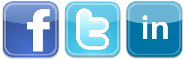 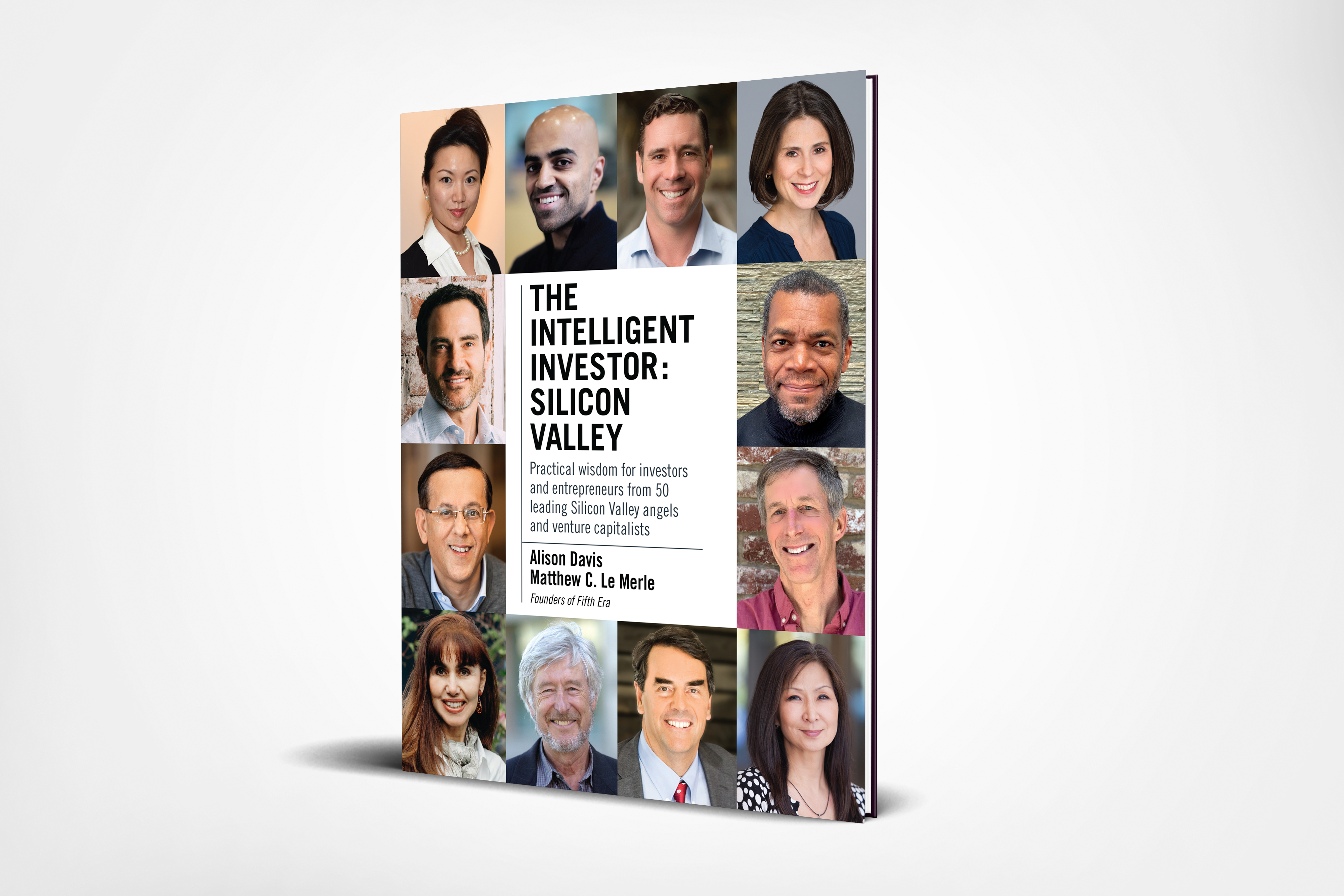 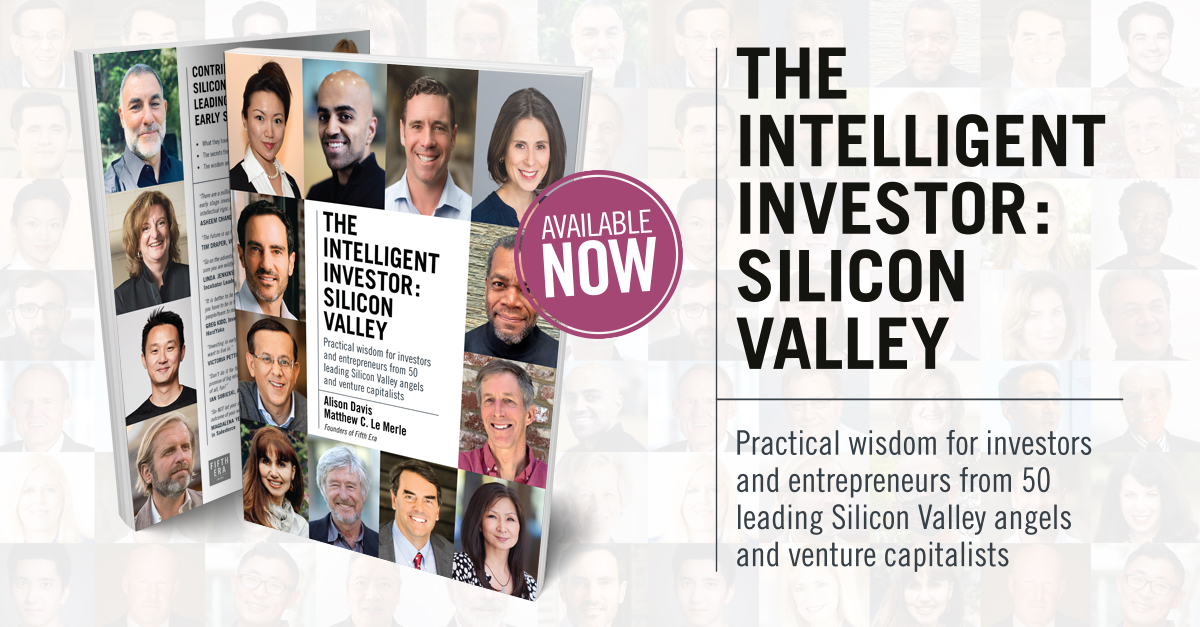 